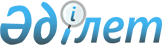 О внесении изменений и дополнений в некоторые приказы Министра финансов Республики КазахстанПриказ Первого заместителя Премьер-Министра Республики Казахстан – Министра финансов Республики Казахстан от 16 сентября 2019 года № 1002. Зарегистрирован в Министерстве юстиции Республики Казахстан 23 сентября 2019 года № 19402
      Примечание ИЗПИ!
Настоящий приказ вводится в действие с 1 января 2020 года.
      В целях реализации Закона Республики Казахстан от 21 июня 2013 года "О пенсионном обеспечении в Республике Казахстан" ПРИКАЗЫВАЮ:
      1. Утвердить перечень некоторых приказов Министра финансов Республики Казахстан, в которые вносятся изменения и дополнения, согласно приложению к настоящему приказу.
      2. Комитету государственных доходов Министерства финансов Республики Казахстан в установленном законодательством порядке обеспечить:
      1) государственную регистрацию настоящего приказа в Министерстве юстиции Республики Казахстан;
      2) размещение настоящего приказа на интернет-ресурсе Министерства финансов Республики Казахстан;
      3) в течение десяти рабочих дней после государственной регистрации настоящего приказа в Министерстве юстиции Республики Казахстан представление в Департамент юридической службы Министерства финансов Республики Казахстан сведений об исполнении мероприятий, предусмотренных подпунктами 1) и 2) настоящего пункта.
      3. Настоящий приказ вводится в действие с 1 января 2020 года и подлежит официальному опубликованию. Перечень некоторых приказов Министра финансов Республики Казахстан, в которые вносятся изменения и дополнения
      1. В приказе Министра финансов Республики Казахстан от 12 января 2018 года № 20 "Об утверждении Правил и сроков вручения налогоплательщику предварительного акта налоговой проверки, предоставления письменного возражения к предварительному акту налоговой проверки, рассмотрения такого возражения, а также категории налогоплательщиков, в отношении которых применяются нормы по предварительному акту налоговой проверки" (зарегистрирован в Реестре государственной регистрации нормативных правовых актов под № 16295, опубликован 8 февраля 2018 года в Эталонном контрольном банке нормативных правовых актов Республики Казахстан):
      в Правилах и сроках вручения налогоплательщику предварительного акта налоговой проверки, предоставления письменного возражения к предварительному акту налоговой проверки, рассмотрения такого возражения, а также категории налогоплательщиков, в отношении которых применяются нормы по предварительному акту налоговой проверки, утвержденных указанным приказом:
      пункты 2 и 3 изложить в следующей редакции:
      "2. Положения Правил распространяются на налоговые проверки, приводящие к начислению сумм налогов и других обязательных платежей в бюджет, обязательств по исчислению, удержанию, перечислению обязательных пенсионных взносов, обязательных пенсионных взносов работодателя, обязательных профессиональных пенсионных взносов, исчислению и уплате социальных отчислений, отчислений и (или) взносов на обязательное социальное медицинское страхование и пеней, уменьшению убытков, за исключением:
      1) тематических проверок в соответствии с подпунктом 6) пункта 1 статьи 142 Налогового кодекса по вопросу подтверждения достоверности сумм превышения налога на добавленную стоимость, в том числе предъявленных к возврату и проводимых в отношении налогоплательщика на основании:
      требования налогоплательщика в декларации по налогу на добавленную стоимость по подтверждению достоверности сумм налога на добавленную стоимость, предъявленных к возврату;
      налоговое заявление налогоплательщика для подтверждения достоверности превышения налога на добавленную стоимость, представляемому в связи с применением им пунктов 1 и 2 статьи 432 Налогового кодекса;
      2) проверок на основании налогового заявления нерезидента на возврат подоходного налога из бюджета в связи с применением положений международного договора об избежании двойного налогообложения, а также в связи с обращением нерезидента о повторном рассмотрении такого налогового заявления.
      3. Нормы по предварительному акту налоговой проверки (далее – предварительный акт) применяются:
      1) к налогоплательщикам, подлежащим налоговому мониторингу;
      2) к налогоплательщикам, заключившим инвестиционные контракты;
      3) к налогоплательщикам, у которых по предварительным актам, сумма к начислению налогов и других обязательных платежей в бюджет, обязательств по исчислению, удержанию, перечислению обязательных пенсионных взносов, обязательных пенсионных взносов работодателя, обязательных профессиональных пенсионных взносов, исчислению и уплате социальных отчислений, отчислений и (или) взносов на обязательное социальное медицинское страхование превышает 20 000 – кратный месячный расчетный показатель, установленный законом о республиканском бюджете и действующий на 1 января соответствующего финансового года.";
      пункт 13 изложить в следующей редакции:
      "13. В случаях несогласия органа государственных доходов, осуществляющего налоговую проверку, с возражениями налогоплательщика (налогового агента), связанными с исчислением налогов и других обязательных платежей в бюджет, обязательных пенсионных взносов, обязательных пенсионных взносов работодателя, обязательных профессиональных пенсионных взносов, социальных отчислений, отчислений и (или) взносов на обязательное социальное медицинское страхование, изложенными в письменном возражении к предварительному акту проверки, орган государственных доходов, осуществляющий налоговую проверку, в течение срока рассмотрения такого возражения направляет в Комитет государственных доходов Министерства финансов Республики Казахстан (далее – Комитет) запрос с приложением:
      письменного возражения к предварительному акту;
      позиции органа государственных доходов, осуществляющего налоговую проверку;
      других документов, связанных с исчислением налоговых обязательств.".
      2. В приказе Министра финансов Республики Казахстан от 8 февраля 2018 года № 146 "О некоторых вопросах налогового и таможенного администрирования" (зарегистрирован в Реестре государственной регистрации нормативных правовых актов под № 16450, опубликован 13 марта 2018 года в Эталонном контрольном банке нормативных правовых актов Республики Казахстан):
      в форме уведомления об итогах рассмотрения жалобы налогоплательщика (налогового агента) на уведомление о результатах проверки, утвержденной указанным приказом:
      пункт 6 изложить в следующей редакции:
      "6. Сумма корпоративного (индивидуального) подоходного налога, удержанного у источника выплаты с доходов нерезидентов, не подтвержденная к возврату, с учетом результатов рассмотрения жалобы составляет (не подлежит уплате в бюджет):
      тенге
      за ________________________________________________________________________
                               (проверяемый период)
      В соответствии со статьей 115 Налогового кодекса Вам необходимо:
      1) уплатить сумму налогов и других обязательных платежей в бюджет и пени в размере
      ________________________________________________________________
      в _______________________________________________________________
                   (наименование органа государственных доходов)
      БИН _________________________________ на счет № __________________
             (органа государственных доходов
в _____________________________________________________________________
                         (Управление казначейства, БИК)
      2) уплатить сумму налогов, платежей и пени в бюджеты города районного значения, села, поселка, сельского округа:
      ___________________________________________________________________
 (БИН аппарата акимов городов районного значения, сел, поселков и сельских округов)
      тенге
      3) перечислить сумму социальных платежей и пени в размере:
      ____________________________________________________________________ 
      в Некоммерческое акционерное общество "Государственная Корпорация "Правительство для граждан".";
      в форме заключения по результатам камерального контроля, утвержденной указанным приказом:
      раздел 1 "Сведения о налогоплательщике" дополнить пунктом 12-1 следующего содержания:
      "12-1. Сверка данных форм налоговой отчетности по обязательным пенсионным взносам работодателя (ОПВР)*****:
      пункт 16 раздела 3 "Вывод" изложить в следующей редакции:
      "16. Состояние расчетов по налогам и другим обязательным платежам в бюджет, социальным отчислениям, ОПВ, ОПВР, ОППВ, отчислениям и (или) взносам по ОСМС, на момент составления заключения по результатам камерального контроля******:
      3. В приказе Министра финансов Республики Казахстан от 19 марта 2018 года № 388 "Об утверждении форм налоговых регистров и правил их составления" (зарегистрирован в Реестре государственной регистрации нормативных правовых актов под № 16675, опубликован 11 апреля 2018 года в Эталонном контрольном банке нормативных правовых актов Республики Казахстан):
      форму налогового регистра по учету объектов обложения индивидуальным подоходным налогом с доходов физических лиц, подлежащих налогообложению у источника выплаты, а также социальным налогом и социальными платежами, утвержденной указанным приказом, изложить в новой редакции согласно приложению к настоящему перечню;
      в Правилах составления форм налоговых регистров, утвержденных указанным приказом:
      пункты 86 и 87 изложить в следующей редакции:
      "86. В таблице по учету объектов обложения индивидуальным подоходным налогом с доходов физических лиц, подлежащих налогообложению у источника выплаты, а также социальным налогом и социальными платежами указываются:
      1) в графе 1 – порядковый номер строки;
      2) в графе 2 – фамилия, имя и отчество (при его наличии) работника или физического лица, которому начислен доход;
      3) в графе 3 – ИИН работника или физического лица, которому начислена и произведена выплата дохода;
      4) в графе 4 – сумма задолженности по невыплаченным доходам работнику или физическому лицу на начало месяца;
      5) в графе 5 – сумма начисленного дохода работника или физического лица за отчетный месяц;
      6) в графе 6 – сумма доходов работника или физического лица, не подлежащая налогообложению;
      7) в графе 7 – сумма налоговых вычетов с доходов работника или физического лица;
      8) в графе 8 – сумма дохода работника или физического лица, с которого удерживаются обязательные пенсионные взносы за отчетный месяц;
      9) в графе 9 – сумма обязательных пенсионных взносов, подлежащая перечислению в единый накопительный пенсионный фонд;
      10) в графе 10 – сумма дохода работника или физического лица, с которого исчисляются обязательные пенсионные взносы работодателя за отчетный месяц;
      11) в графе 11 – сумма обязательных пенсионных взносов работодателя, подлежащая перечислению в единый накопительный пенсионный фонд;
      12) в графе 12 – сумма доходов работника или физического лица, облагаемая индивидуальным подоходным налогом за отчетный месяц;
      13) в графе 13 – сумма индивидуального подоходного налога, облагаемого у источника выплаты, подлежащая уплате в бюджет за отчетный месяц;
      14) в графе 14 – сумма дохода к выплате за отчетный месяц;
      15) в графе 15 – сумма выплаченных доходов за отчетный месяц;
      16) в графе 16 – сумма задолженности по невыплаченным доходам на конец месяца;
      17) в графе 17 – сумма расходов работодателя, выплачиваемых работнику в виде доходов за выполненные работы, оказанные услуги, с которых исчисляется социальный налог за отчетный месяц;
      18) в графе 18 – сумма исчисленного социального налога;
      19) в графе 19 – сумма доходов работника или физического лица, с которых исчисляются социальные отчисления за отчетный месяц;
      20) в графе 20 – сумма социальных отчислений, подлежащая перечислению в Государственный фонд социального страхования за отчетный месяц;
      21) в графе 21 – сумма социального налога, подлежащая уплате за отчетный месяц, которая определяется по формуле (графа 18 – графа 20);
      22) в графе 22 – сумма доходов, принимаемых для исчисления отчислений и (или) взносов на обязательное социальное медицинское страхование;
      23) в графе 23 – сумма отчислений на обязательное социальное медицинское страхование;
      24) в графе 24 – сумма взносов на обязательное социальное медицинское страхование.
      Итоговая величина граф 4, 5, 6, 7, 8, 9, 10, 11, 12, 14, 15, 16, 17, 18, 19, 20, 21, 22, 23 и 24 настоящей таблицы графы определяется в последней строке путем суммирования всех величин, отраженных в этой графе за месяц, налоговый период.
      87. В случае, если в налоговом регистре допущено отражение неправильных данных, исправление ошибок осуществляется путем составления формы налогового регистра (далее – дополнительный налоговый регистр), в котором заполняются и указываются только те номера строк налогового регистра, в которые вносятся изменение и (или) дополнение.
      Внесение изменения и (или) дополнения в налоговый регистр в зависимости от характера допущенной ошибки производится в следующем порядке:
      1) в случае обнаружения ошибок в графах 1, 2 и 3 таблицы по учету объектов обложения индивидуальным подоходным налогом с доходов физических лиц, подлежащих налогообложению у источника выплаты, а также социальным налогом и социальными платежами налогового регистра в дополнительном налоговом регистре указываются соответствующие реквизиты. При этом в случае, если допущена ошибка в одной или нескольких графах, в дополнительном налоговом регистре отражаются реквизиты по всем указанным графам;
      2) в случае обнаружения ошибки в графах 4, 5, 6, 7, 8, 9, 10, 11, 12, 13, 14, 15, 16, 17, 18, 19, 20, 21, 22, 23 и 24 таблицы по учету объектов обложения индивидуальным подоходным налогом с доходов физических лиц, подлежащих налогообложению у источника выплаты, а также социальным налогом и социальными платежами налогового регистра:
      в графах 1, 2 и 3 таблицы по учету объектов обложения индивидуальным подоходным налогом с доходов физических лиц, подлежащих налогообложению у источника выплаты, а также социальным налогом и социальными платежами дополнительного налогового регистра указываются реквизиты граф 1, 2 и 3 таблицы по учету объектов обложения индивидуальным подоходным налогом с доходов физических лиц, подлежащих налогообложению у источника выплаты, а также социальным налогом и социальными платежами налогового регистра;
      в графах 3, 4, 5, 6, 7, 8, 9, 10, 11, 12, 13, 14, 15, 16, 17, 18, 19, 20, 21, 22, 23 и 24 таблицы по учету объектов обложения индивидуальным подоходным налогом с доходов физических лиц, подлежащих налогообложению у источника выплаты, а также социальным налогом и социальными платежами дополнительного налогового регистра указывается сумма выявленной разницы по сравнению с суммой, отраженной в графах 3, 4, 5, 6, 7, 8, 9, 10, 11, 12, 13, 14, 15, 16, 17, 18, 19, 20, 21, 22, 23 и 24 таблицы по учету объектов обложения индивидуальным подоходным налогом с доходов физических лиц, подлежащих налогообложению у источника выплаты, а также социальным налогом и социальными платежами налогового регистра.
      При внесении изменений, направленных на уменьшение значения граф в графах 4, 5, 6, 7, 8, 9, 10, 11, 12, 13, 14, 15, 16, 17, 18, 19, 20, 21, 22, 23 и 24 таблицы по учету объектов обложения индивидуальным подоходным налогом с доходов физических лиц, подлежащих налогообложению у источника выплаты, а также социальным налогом и социальными платежами, сумма выявленной разницы в графах 4, 5, 6, 7, 8, 9, 10, 11, 12, 13, 14, 15, 16, 17, 18, 19, 20, 21, 22, 23 и 24 таблицы по учету объектов обложения индивидуальным подоходным налогом с доходов физических лиц, подлежащих налогообложению у источника выплаты, а также социальным налогом и социальными платежами дополнительного налогового регистра указывается со знаком минус "-";
      3) в случае дополнительного внесения изменений в налоговый регистр за указанный налоговый период, дополнительный налоговый регистр составляется в соответствии с пунктом 86 настоящих Правил. При этом в таком дополнительном налоговом регистре необходимо указать номер строки, следующей за последней строкой в налоговом регистре за период, в который вносятся дополнения.". Налоговый регистр по учету объектов обложения индивидуальным подоходным налогом с доходов физических лиц, подлежащих налогообложению у источника выплаты, а также социальным налогом и социальными платежами
      1. ИИН _______________________________________________________
      2. Ф.И.О. (при его наличии) или наименование налогоплательщика
      ______________________________________________________________
      3. Период: _______________________ год: ___________
      продолжение таблицы
      (Ф.И.О.(при его наличии), подпись индивидуального предпринимателя, печать (при наличии)
      _____________________________________________________________
      (Ф.И.О. (при его наличии), подпись лица, ответственного за составление налогового регистра)
      _____________________________________________________________
      (дата составления налогового регистра)
      Примечание: расшифровка аббревиатур:
      ИИН – индивидуальный идентификационный номер;
      Ф.И.О. – фамилия, имя, отчество;
      ОПВ – обязательные пенсионные взносы;
      ИПН – индивидуальный подоходный налог;
      ОПВР – обязательные пенсионные взносы работодателей
					© 2012. РГП на ПХВ «Институт законодательства и правовой информации Республики Казахстан» Министерства юстиции Республики Казахстан
				
      Первый Заместитель
Премьер-Министра
Республики Казахстан-Министр финансов 

А. Смаилов
Приложение
к приказу Первого заместителя
Премьер-Министра
Республики Казахстан –
Министра финансов
Республики Казахстан
от 16 сентября 2019 года № 1002
Код бюджетной классификации
Наименование кода бюджетной классификации
Сумма налога
1
2
3
№ п/п
Код бюджетной классификации
Наименование кода бюджетной классификации
Сумма платежа, налога
Сумма пени
Итого сумма
1
2
3
4
5
6
Итого
№ п/п
Налоговый период
Доход по данным налогоплательщика для исчисления ОПВР
Доход по данным органа государственных доходов (камерального контроля) для исчисления ОПВР
Расхождение
Причина расхождений
1
2
3
4
5
6";
№
Вид налога, другого обязательного платежа в бюджет, социального отчисления, ОПВ, ОПВР, ОППВ, отчисления и (или) взносы по ОСМС
Сальдо расчетов (+, -)
Сальдо расчетов (+, -)
Сальдо расчетов (+, -)
№
Вид налога, другого обязательного платежа в бюджет, социального отчисления, ОПВ, ОПВР, ОППВ, отчисления и (или) взносы по ОСМС
Сальдо налога, другого обязательного платежа в бюджет, социального отчисления, ОПВ, ОПВР, ОППВ, отчисления и (или) взносы по ОСМС (+, -)
Сальдо пени (+, -)
Сальдо штрафа (+, -)
1
2
3
4
5".Приложение
к Перечню некоторых приказов
Министра финансов
Республики Казахстан, в
которые вносятся
изменения и дополненияПриложение 14
к приказу Министра финансов
Республики Казахстан
от 19 марта 2018 года № 388форма
№ п/п
Ф.И.О. (при его наличии) работника или физического лица
ИИН
Задолженность по невыплаченным доходам на начало месяца
Начислено дохода за отчетный месяц
Доходы, не подлежащие налогообложению
Налоговые вычеты
Доходы, с которых удерживаются ОПВ
Сумма ОПВ, подлежащая уплате
Доходы, с которых исчисляются ОПВР
Сумма ОПВР, подлежащая перечислению
Доходы, облагаемые ИПН за отчетный месяц
1
2
3
4
5
6
7
8
9
10
11
12
Итого за месяц (строка заполняется только по итогу формы):
Итого за налоговый период (строка заполняется только по итогу формы):
Сумма ИПН, подлежащая уплате за отчетный месяц
Доходы к выплате за отчетный месяц
Выплачено доходов за отчетный месяц
Задолженность по невыплаченным доходам на конец месяца
Расходы работодателя, с которых исчисляется социальный налог
Сумма исчисленного социального налога
Доходы, с которых исчисляются социальные отчисления
Сумма социальных отчислений, подлежащая уплате
Сумма социального налога, подлежащая уплате за отчетный месяц (графа 18- графа 20)
Доходы, принимаемые для исчисления отчислений и (или) взносов на обязательное социальное медицинское страхование
Сумма отчислений на обязательное социальное медицинское страхование
Сумма взносов на обязательное социальное медицинское страхование
13
14
15
16
17
18
19
20
21
22
23
24